Merkwaardige lijnen bij een driehoek 		(versie 20220204)► Een zwaartelijn is een lijn, die een hoekpunt verbindt met het midden van de overstaande zijde ◄In de figuur is punt D het midden en dus ook zwaartepunt van het lijnstuk AB.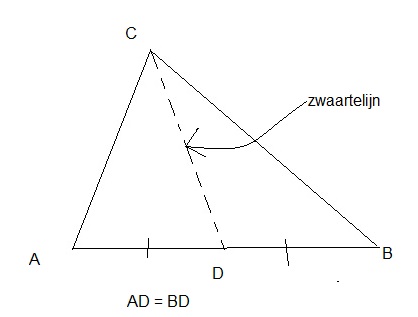 CD = zwaartelijn► Een hoogtelijn is een lijn, die uit een hoekpunt loodrecht op de overstaande zijde wordt neergelaten ◄In de figuur komt de lijn CD loodrecht te staan op AB. Loodrecht betekent 90 graden.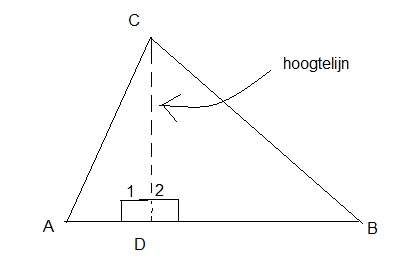 CD = hoogtelijn► Een bissectrice, of deellijn is een lijn, die een hoek door midden deelt ◄In de figuur is dus hoek C1 = hoek C2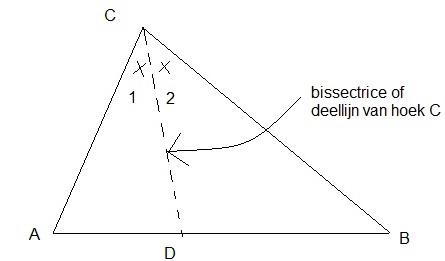 CD = bissectrice► Een middelloodlijn, (of as) is een lijn die een lijnstuk loodrecht middendoor deelt ◄In de figuur is de stippellijn niet alleen loodrecht op AB, maar deelt AB bovendien midden door. 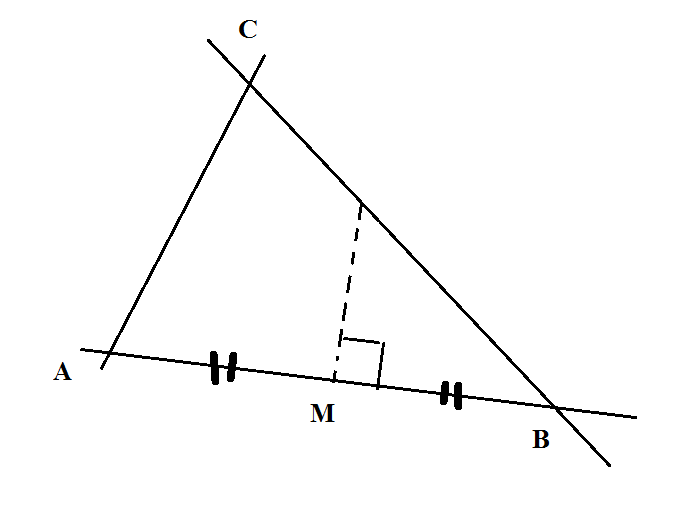 De middelloodlijn staat loodrecht op AB en deelt AB midden door0-0-0-0